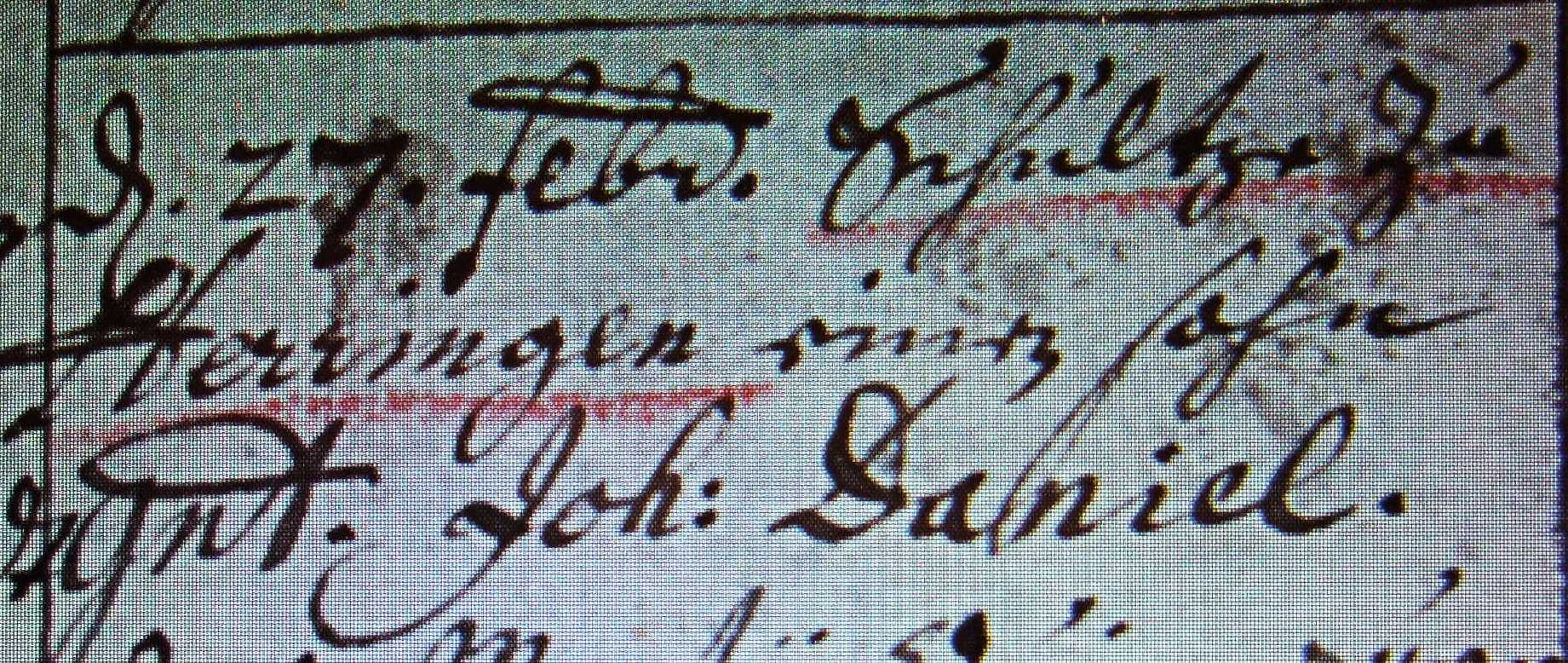 Kirchenbuch Herringen 1722; ARCHION-Bild 48 in „Taufen 1694 – 1765“Abschrift:„d. 27. Febr. Schultze zu Herringen einen Sohn gnt. Joh: Daniel“.